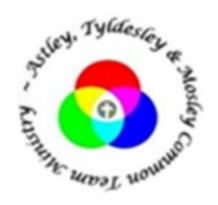 Team Eucharist for Christ the King                                                      Sunday 22nd November                                               St. StephenGathering                                                              We meet in the name of the Father,                                                                                 the Son and the Holy Spirit.Amen.The president introduces the service. Grace, mercy and peaceFrom God our FatherAnd the Lord Jesus Christ be with youAnd also with you.ConfessionKyrie confession.The kingdom is yours,but  we turn away from your just rule:Lord, have mercy.Lord, have mercy.The power is yours,but we trust in our own power and strength:Christ, have mercy.Christ, have mercy.The glory is yours,but we fall short of the glory of God:Lord, have mercy.Lord, have mercy.We are assured of God’s forgiveness.CollectThe president prays the Collect of the day.Shane takes his oaths as a Reader in the TeamMinistry of the WordA reading from the New Testament. Ephesians 1.15-end For the word of the Lord.                                                                                                      Thanks be to God.Hymn: Be still for the presence of the LordGospel ReadingHear the gospel of our Lord Jesus Christ according to Matthew Glory to you, O Lord.31 ‘When the Son of Man comes in his glory, and all the angels with him, then he will sit on the throne of his glory. 32 All the nations will be gathered before him, and he will separate people one from another as a shepherd separates the sheep from the goats, 33 and he will put the sheep at his right hand and the goats at the left. 34 Then the king will say to those at his right hand, “Come, you that are blessed by my Father, inherit the kingdom prepared for you from the foundation of the world; 35 for I was hungry and you gave me food, I was thirsty and you gave me something to drink, I was a stranger and you welcomed me, 36 I was naked and you gave me clothing, I was sick and you took care of me, I was in prison and you visited me.” 37 Then the righteous will answer him, “Lord, when was it that we saw you hungry and gave you food, or thirsty and gave you something to drink? 38 And when was it that we saw you a stranger and welcomed you, or naked and gave you clothing? 39 And when was it that we saw you sick or in prison and visited you?” 40 And the king will answer them, “Truly I tell you, just as you did it to one of the least of these who are members of my family you did it to me.” 41 Then he will say to those at his left hand, “You that are accursed, depart from me into the eternal fire prepared for the devil and his angels; 42 for I was hungry and you gave me no food, I was thirsty and you gave me nothing to drink, 43 I was a stranger and you did not welcome me, naked and you did not give me clothing, sick and in prison and you did not visit me.” 44 Then they also will answer, “Lord, when was it that we saw you hungry or thirsty or a stranger or naked or sick or in prison, and did not take care of you?” 45 Then he will answer them, “Truly I tell you, just as you did not do it to one of the least of these, you did not do it to me.” 46 And these will go away into eternal punishment, but the righteous into eternal life.’This is the Gospel of the Lord                                                                                        Praise to you, O Christ.AddressA minister shares with us. Affirmation of Faith Let us declare our faith in God, Father, Son and Holy Spirit                                                                             We believe in God the Father,                                                                                          from whom every family in heaven                                                                           and on earth is named. We believe in God the Son,                                                                                             who lives in our hearts through faith,                                                                           and fills us with his love. We believe in God the Holy Spirit,                                                                                 who strengthens us with power                                                                                    from on high. We believe in one God;                                                                                                      Father, Son and Holy Spirit.                                                                                    Amen.Prayers of IntercessionAt the end.Merciful Father,                                                                                                                accept these prayers                                                                                                          for the sake of your Son,                                                                                                 our Saviour Jesus Christ.                                                                                                 Amen.The PeaceThe president introduces the peace.The peace of the Lord be always with you.And also with you.Ministry of the SacramentPrayer of preparation Blessed be God, who enthrones us with Christ in the heavenly realms. May we feed upon the bread of Godand drink the royal wine of heaven.Blessed be God for ever.The Lord is here.                                                                                                                                                    His Spirit is with us.Lift up your hearts.
We lift them to the Lord.Let us give thanks to the Lord our God                                                                                                                                           
It is right to give                                                                                                                                         thanks and praise.It is indeed right………………………………….and join their unending hymn of praise:Holy, holy, holy Lord,
God of power and might,
heaven and earth are full of your glory.                                                             Hosanna, hosanna, hosanna in the highest.                                                            Blessed is he who comes in the name                                                                             of the Lord.  Hosanna in the highest.  Jesus Christ has died.Jesus Christ has died.Jesus Christ is risen.Jesus Christ is risen.Jesus Christ will come again.Jesus Christ will come again.The Lord’s Prayer             The president introduces the Lord’s Prayer.    Our Father in heaven,
hallowed be your name,
your kingdom come,
your will be done,
on earth as in heaven.
Give us today our daily bread.
Forgive us our sins
as we forgive those who sin against us.
Lead us not into temptation
but deliver us from evil.
For the kingdom, the power,
and the glory are yours
now and for ever.
AmenBreaking of the BreadWe break this bread to share in the body of Christ.Though we are many, we are one body,because we all share in one bread.Invitation to CommunionJesus is the Lamb of Godwho takes away the sin of the world.Blessed are those who are called to his supper.Lord, I am not worthy to receive you,                               but only say the word and I shall be healed.The president receives Holy Communion in both kinds and invites those at home to make a spiritual communion. Music or a hymn maybe played.Prayer after CommunionSilence is kept.The president prays the Post Communion prayer                                                                 Notices and Banns of MarriageThe Blessing and Dismissal                                                                                               The president assures us of God’s blessing                                                                                       A minister saysGo in peace to love and serve the Lord.All In the name of Christ. Amen.Common Worship: Times and Seasons, material from which is included here, is copyright © The Archbishops' Council 2006 and published by Church House Publishing